Semana del 7 al 11 de septiembreLunes 7 de septiembre Lengua y Cs Sociales.Elegí 4 productos que tengas en casa y completa la información como en el ejemplo, si el cuadro no te alcanza en el cuaderno, podes dibujarlo en una hoja blanca o bien poner el cuaderno de forma horizontal.Martes 8 de septiembre.LenguaSeguimos leyendo el bosque no se vende,  capítulo final.¿Qué te pareció la historia?¿Qué fue lo más desagradable de la visita de Lucio a la casa de las brujas?Creá un caligrama de la historia que pueda atrapar a los posibles lectores y se motiven por leer el libro.Miércoles 9 de septiembre.Matemática.Problemitas:1.- Los chicos de 3 A y B, de una escuela de Paraná, Entre Ríos, viajaron a Buenos Aires. En total eran 50 chicos y 4 adultos. Fueron en 3 combis y en cada una viajó la misma cantidad de personas. ¿Cuántos pasajeros había en cada combi?OR2.- La maestra de 3ª A, les dijo a los alumnos que formar grupos de 5 chicos para tomar nota de todo lo observado. En 3 A hay 24 alumnos. ¿Cuántos grupos de 5 se pudieron formar?¿Algún grpo tuvo menos de 5 chicos?OR3.- Para ingresar a la Casa Rosada organizaron a los 54 visitantes en 6 grupos de igual cantidad de personas. ¿Cuántas personas había en cada grupo?.ORJueves 10 de septiembreCs sociales.Efemérides 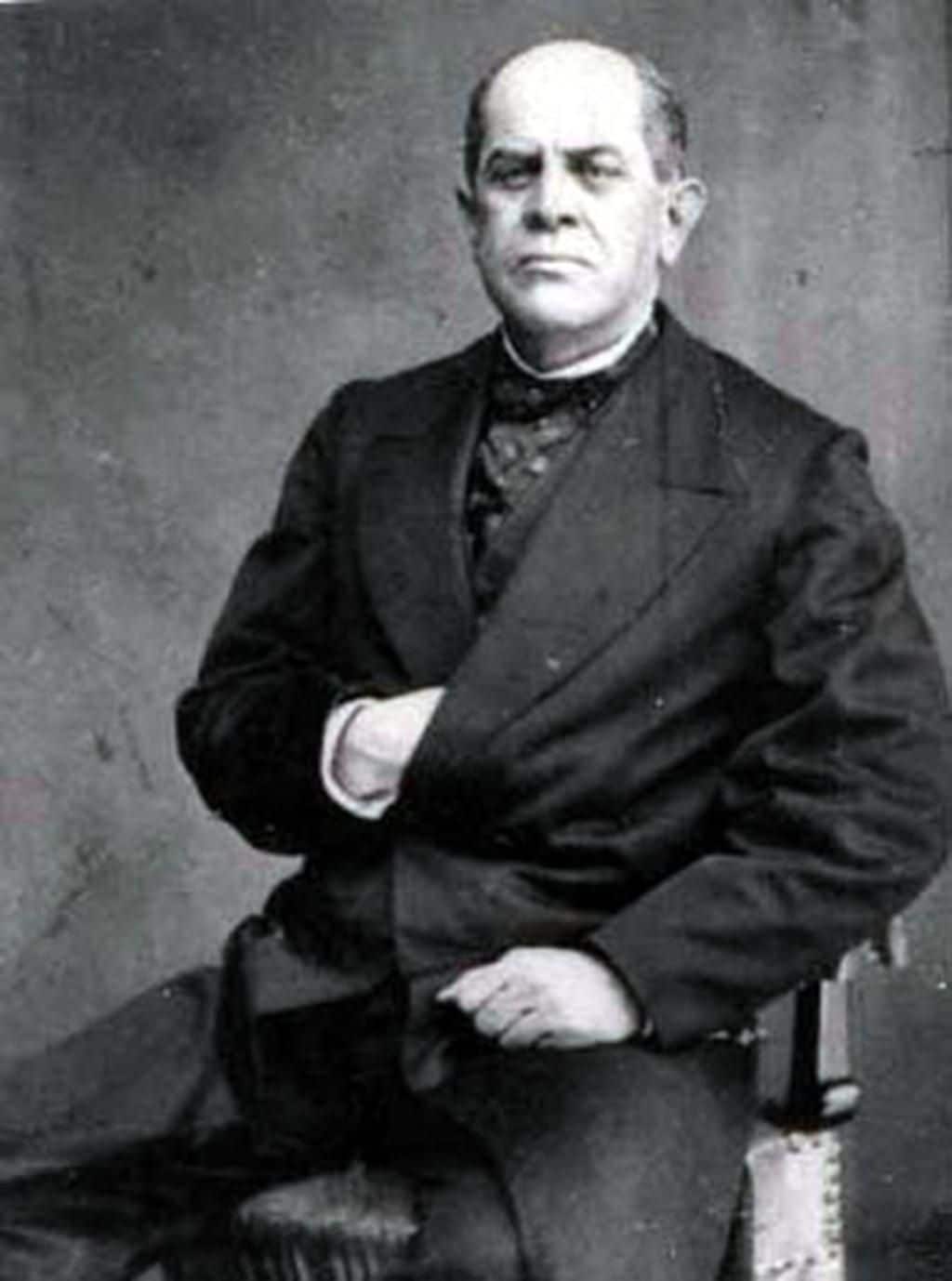 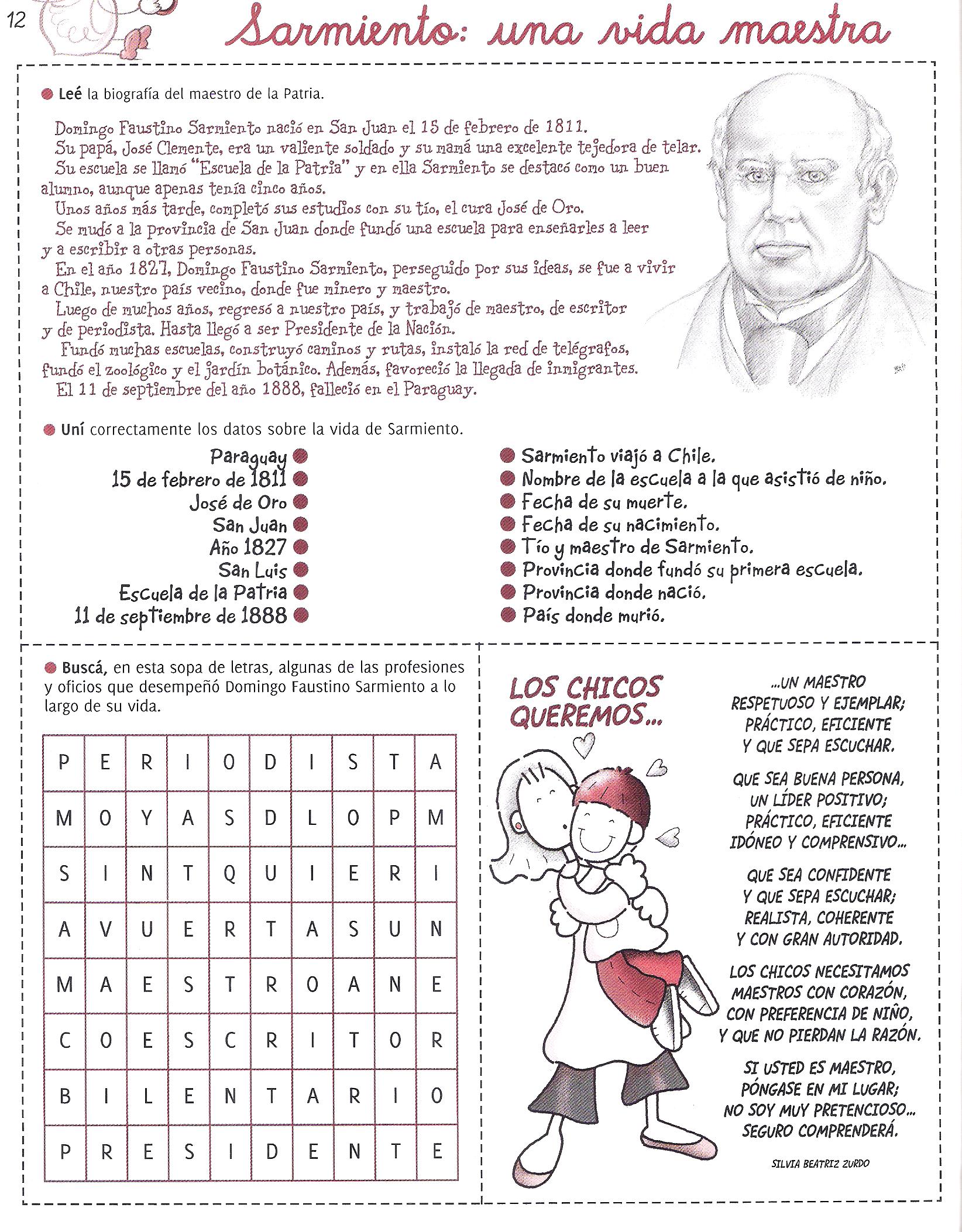 PRODUCTO MATERIA PRIMAELABORADO POR LUGAR DE ELABORACIÓNOTROS DATOS harinatrigoMolino chacabucoChacabuco . Prov de BsAs000